Coronavirus Response and Relief Supplemental Appropriations Act, 2021APPLICATIONS ARE DUE BY [INSERT DATE], AT 11:59:59 PM EASTERN TIME.By signing below, I certify that I am authorized by my institution to complete this application for Federal funds, the information that I provided above is true and correct, and I have read and understand all assurances and certifications.Any person who knowingly makes a false statement or misrepresentation on this form or on any accompanying documents will be subject to penalties which may include fines, imprisonment, or both, under the U.S. Criminal Code and 20 U.S.C. §  1097.PAPERWORK REDUCTION ACT NOTICEAccording to the Paperwork Reduction Act of 1995, no persons are required to respond to a collection of information unless such collection displays a valid OMB control number.  The valid OMB control number for this information collection is 1840-xxxx.  Public reporting burden for this collection of information is estimated to average xx hours per response, including time for reviewing instructions, searching existing data sources, gathering and maintaining the data needed, and completing and reviewing the collection of information.  The obligation to respond to this collection is required to obtain or retain benefit (Coronavirus Response and Relief Supplemental Appropriations Act, 2021).  If you have any comments concerning the accuracy of the time estimate, suggestions for improving this individual collection, or if you have comments or concerns regarding the status of your individual form, application, or survey, please contact Karen Epps, 400 Maryland Avenue, SW, Washington, D.C. 20202 directly.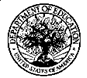 SUPPLEMENTAL ASSISTANCE TOINSTITUTIONS OF HIGHER EDUCATION (SAIHE) PROGRAM PROFILE INFORMATION FORMSECTION 1: INSTRUCTIONSAll applicants should complete and submit this form via grants.gov. Your completed and signed (1) Program Profile Information Form, (2) SAIHE Certification and Agreement, and (3) SF-424 (collectively, the SAIHE application) must be received no later than 11:59:59 pm Eastern Time on [INSERT DATE] as described in the SAIHE Notice Inviting Applications (NIA). An institution of higher education (IHE) may only apply under one Absolute Priority.SECTION 2: APPLICANT IDENTIFICATIONSECTION 2: APPLICANT IDENTIFICATIONSECTION 2: APPLICANT IDENTIFICATIONSECTION 2: APPLICANT IDENTIFICATIONSECTION 2: APPLICANT IDENTIFICATIONSECTION 2: APPLICANT IDENTIFICATIONSECTION 2: APPLICANT IDENTIFICATIONSECTION 2: APPLICANT IDENTIFICATIONSECTION 2: APPLICANT IDENTIFICATIONInstitution NameInstitution NameContact Name and TitleContact Name and TitleTelephone NumberTelephone NumberExtension:Extension:EmailEmailDUNS NumberDUNS NumberOPEIDOPEIDSECTION 3: INSTITUTION-SPECIFIC DATASECTION 3: INSTITUTION-SPECIFIC DATASECTION 3: INSTITUTION-SPECIFIC DATASECTION 3: INSTITUTION-SPECIFIC DATASECTION 3: INSTITUTION-SPECIFIC DATASECTION 3: INSTITUTION-SPECIFIC DATASECTION 3: INSTITUTION-SPECIFIC DATASECTION 3: INSTITUTION-SPECIFIC DATASECTION 3: INSTITUTION-SPECIFIC DATAComplete all the enrollment fields below by providing information from your institution’s academic year (AY) 2019-2020.Complete all the enrollment fields below by providing information from your institution’s academic year (AY) 2019-2020.Complete all the enrollment fields below by providing information from your institution’s academic year (AY) 2019-2020.Complete all the enrollment fields below by providing information from your institution’s academic year (AY) 2019-2020.Complete all the enrollment fields below by providing information from your institution’s academic year (AY) 2019-2020.Complete all the enrollment fields below by providing information from your institution’s academic year (AY) 2019-2020.Complete all the enrollment fields below by providing information from your institution’s academic year (AY) 2019-2020.Complete all the enrollment fields below by providing information from your institution’s academic year (AY) 2019-2020.Complete all the enrollment fields below by providing information from your institution’s academic year (AY) 2019-2020.Full-time Equivalent (FTE) EnrollmentTotal EnrollmentTotal EnrollmentFull-time Equivalent (FTE) Pell Recipient EnrollmentFull-time Equivalent (FTE) Pell Recipient EnrollmentFull-time Equivalent (FTE) Pell Recipient EnrollmentTotal Pell Recipient EnrollmentTotal Pell Recipient EnrollmentTotal Pell Recipient EnrollmentType of IHE (please check all appropriate boxes):Type of IHE (please check all appropriate boxes):Type of IHE (please check all appropriate boxes):Type of IHE (please check all appropriate boxes):Type of IHE (please check all appropriate boxes):Type of IHE (please check all appropriate boxes):Type of IHE (please check all appropriate boxes):Type of IHE (please check all appropriate boxes):Type of IHE (please check all appropriate boxes): 2-Year 4-Year 4-Year Public Public Public Private Nonprofit Private Nonprofit Private NonprofitIndicate whether your institution has already received any of the following awards under the CARES Act and/or CRRSAA by marking the appropriate box:Indicate whether your institution has already received any of the following awards under the CARES Act and/or CRRSAA by marking the appropriate box:Indicate whether your institution has already received any of the following awards under the CARES Act and/or CRRSAA by marking the appropriate box:Indicate whether your institution has already received any of the following awards under the CARES Act and/or CRRSAA by marking the appropriate box:Indicate whether your institution has already received any of the following awards under the CARES Act and/or CRRSAA by marking the appropriate box:Indicate whether your institution has already received any of the following awards under the CARES Act and/or CRRSAA by marking the appropriate box:Indicate whether your institution has already received any of the following awards under the CARES Act and/or CRRSAA by marking the appropriate box:Indicate whether your institution has already received any of the following awards under the CARES Act and/or CRRSAA by marking the appropriate box:Indicate whether your institution has already received any of the following awards under the CARES Act and/or CRRSAA by marking the appropriate box:ProgramProgramProgramProgramCARES ActCARES ActCARES ActCARES ActCRRSAA84.425E ((a)(1) Student Aid Portion program)84.425E ((a)(1) Student Aid Portion program)84.425E ((a)(1) Student Aid Portion program)84.425E ((a)(1) Student Aid Portion program)84.425F ((a)(1) Institutional Portion program)84.425F ((a)(1) Institutional Portion program)84.425F ((a)(1) Institutional Portion program)84.425F ((a)(1) Institutional Portion program)84.425J ((a)(2) HBCU program)84.425J ((a)(2) HBCU program)84.425J ((a)(2) HBCU program)84.425J ((a)(2) HBCU program)84.425K ((a)(2) TCCU program)84.425K ((a)(2) TCCU program)84.425K ((a)(2) TCCU program)84.425K ((a)(2) TCCU program)84.425L ((a)(2) MSI program)84.425L ((a)(2) MSI program)84.425L ((a)(2) MSI program)84.425L ((a)(2) MSI program)84.425M ((a)(2) SIP program)84.425M ((a)(2) SIP program)84.425M ((a)(2) SIP program)84.425M ((a)(2) SIP program)84.425N ((a)(3) FIPSE program)84.425N ((a)(3) FIPSE program)84.425N ((a)(3) FIPSE program)84.425N ((a)(3) FIPSE program)SECTION 4. ABSOLUTE PRIORITIESSECTION 4. ABSOLUTE PRIORITIESInstructions: There are seven absolute priorities in this program. An institution may only apply under one absolute priority. Please check the box that corresponds with the absolute priority for which the institution is applying.Instructions: There are seven absolute priorities in this program. An institution may only apply under one absolute priority. Please check the box that corresponds with the absolute priority for which the institution is applying.Absolute Priority 1:  Minority Serving Institutions (MSI) and Strengthening Institutions Program (SIP) Institutions That Did Not Receive CRRSAA Section 314(a)(2) Award.Absolute Priority 2:  Institutions of Higher Education Eligible under Section 314(a)(1) of the CRRSAA That Did Not Receive CRRSAA Section 314(a)(1) Award.Absolute Priority 3:  Applicants for Assistance under Section 18004(a)(1) of the CARES Act That Did Not Receive CARES Act Section 18004(a)(1) Award.Absolute Priority 4:  Minority Serving Institution Branch Campuses That Did Not Receive CRRSAA Section 314(a)(2) Award.Absolute Priority 5:  Institutions of Higher Education That Merged After CRRSAA, or Whose PPA Effective Date Resulted in the Institution Being Underfunded Due to the Formula Methodology Used for Allocation Under CRRSAA Section 314(a)(1).Absolute Priority 6: Institutions of Higher Education That Serve a High Percent of Students with Financial need and Have Experienced Declining Enrollment.Absolute Priority 7:  Institutions with a Large Graduate Student Population.SECTION 5:  ADDITIONAL INFORMATION FOR ABSOLUTE PRIORITIESSECTION 5:  ADDITIONAL INFORMATION FOR ABSOLUTE PRIORITIESSECTION 5:  ADDITIONAL INFORMATION FOR ABSOLUTE PRIORITIESApplicants may be required to submit additional information to complete their application.  Please find the Absolute Priority below that corresponds with the one marked in Section 4 and review the instructions to determine if your institution must submit additional information.Applicants may be required to submit additional information to complete their application.  Please find the Absolute Priority below that corresponds with the one marked in Section 4 and review the instructions to determine if your institution must submit additional information.Applicants may be required to submit additional information to complete their application.  Please find the Absolute Priority below that corresponds with the one marked in Section 4 and review the instructions to determine if your institution must submit additional information.Absolute Priority 1:  Please mark the SIP or MSI program/s for which the IHE meets the criteria.  If the institution already received funding under any of the 314(a)(2) categories, then the applicant is not eligible funding under this priority. Absolute Priority 1:  Please mark the SIP or MSI program/s for which the IHE meets the criteria.  If the institution already received funding under any of the 314(a)(2) categories, then the applicant is not eligible funding under this priority. Absolute Priority 1:  Please mark the SIP or MSI program/s for which the IHE meets the criteria.  If the institution already received funding under any of the 314(a)(2) categories, then the applicant is not eligible funding under this priority. HEERF (a)(2) ProgramHEERF (a)(2) ProgramCheck All That ApplyStrengthening Institutions Program (SIP)Strengthening Institutions Program (SIP)Alaska Native and Native Hawaiian-Serving Institutions (ANNH)Alaska Native and Native Hawaiian-Serving Institutions (ANNH)Predominantly Black Institutions (PBI)Predominantly Black Institutions (PBI)Native American-Serving Nontribal Institutions (NASNTI)Native American-Serving Nontribal Institutions (NASNTI)Asian American and Native American Pacific Islander-Serving Institutions (AANAPISI)Asian American and Native American Pacific Islander-Serving Institutions (AANAPISI)Developing Hispanic-Serving Institutions (HSI)Developing Hispanic-Serving Institutions (HSI)Promoting Postbaccalaureate Opportunities for Hispanic Americans (PPOHA)Promoting Postbaccalaureate Opportunities for Hispanic Americans (PPOHA)Absolute Priority 2:  No additional information is needed if your institution reported in the 2019/2020 IPEDS data collection.  If your institution did not report its 2019/20 data in IPEDS, please provide the following information.Absolute Priority 2:  No additional information is needed if your institution reported in the 2019/2020 IPEDS data collection.  If your institution did not report its 2019/20 data in IPEDS, please provide the following information.Absolute Priority 2:  No additional information is needed if your institution reported in the 2019/2020 IPEDS data collection.  If your institution did not report its 2019/20 data in IPEDS, please provide the following information.Percent of Pell recipients exclusively enrolled in distance education prior to March 13, 2020Percent of Pell recipients exclusively enrolled in distance education prior to March 13, 2020Percent of total enrollment exclusively enrolled in distance education prior to March 13, 2020Percent of total enrollment exclusively enrolled in distance education prior to March 13, 2020Absolute Priority 3:  Please provide the institution’s OPEID and the amount listed in the CARES Act Allocation table for the 18004 (a) (1) Institutional or Student award for which the institution is applying under this priority. Absolute Priority 3:  Please provide the institution’s OPEID and the amount listed in the CARES Act Allocation table for the 18004 (a) (1) Institutional or Student award for which the institution is applying under this priority. Absolute Priority 3:  Please provide the institution’s OPEID and the amount listed in the CARES Act Allocation table for the 18004 (a) (1) Institutional or Student award for which the institution is applying under this priority. Allocation TypeOPEID and AmountOPEID and AmountHigher Education Emergency Relief Fund-Student AidHigher Education Emergency Relief Fund-Institutional PortionAbsolute Priority 4:  Please mark the SIP or MSI program/s for which the IHE meets the criteria.  If the branch campus or parent institution already received funding under any of the 314 (a)(2) categories, then the applicant is not eligible for funding under this priority.Absolute Priority 4:  Please mark the SIP or MSI program/s for which the IHE meets the criteria.  If the branch campus or parent institution already received funding under any of the 314 (a)(2) categories, then the applicant is not eligible for funding under this priority.Absolute Priority 4:  Please mark the SIP or MSI program/s for which the IHE meets the criteria.  If the branch campus or parent institution already received funding under any of the 314 (a)(2) categories, then the applicant is not eligible for funding under this priority.HEERF (a)(2) ProgramHEERF (a)(2) ProgramCheck All That ApplyStrengthening Institutions Program (SIP)Strengthening Institutions Program (SIP)Alaska Native and Native Hawaiian-Serving Institutions (ANNH)Alaska Native and Native Hawaiian-Serving Institutions (ANNH)Predominantly Black Institutions (PBI)Predominantly Black Institutions (PBI)Native American-Serving Nontribal Institutions (NASNTI)Native American-Serving Nontribal Institutions (NASNTI)Asian American and Native American Pacific Asian American and Native American Pacific Islander-Serving Institutions (AANAPISI)Islander-Serving Institutions (AANAPISI)Developing Hispanic-Serving Institutions (HSI)Developing Hispanic-Serving Institutions (HSI)Promoting Postbaccalaureate Opportunities for Hispanic Americans (PPOHA)Promoting Postbaccalaureate Opportunities for Hispanic Americans (PPOHA)Absolute Priority 4: Under this priority you must also provide the information below:Absolute Priority 4: Under this priority you must also provide the information below:Absolute Priority 4: Under this priority you must also provide the information below:Percent of Pell recipients exclusively enrolled in distance education prior to March 13, 2020Percent of Pell recipients exclusively enrolled in distance education prior to March 13, 2020Percent of total enrollment exclusively enrolled in distance education prior to March 13, 2020Percent of total enrollment exclusively enrolled in distance education prior to March 13, 2020Absolute Priority 5:  Please provide a description of the methodological issue that resulted in a CRRSAA section 314(a)(1) award that did not reflect the institution’s enrollment due to (1) an institutional merger that was not captured in its CRRSAA section 314(a)(1) allocation or (2) a Title IV PPA effective date that did not allow for inclusion of the institution’s Pell recipients in the formula.Absolute Priority 5:  Please provide a description of the methodological issue that resulted in a CRRSAA section 314(a)(1) award that did not reflect the institution’s enrollment due to (1) an institutional merger that was not captured in its CRRSAA section 314(a)(1) allocation or (2) a Title IV PPA effective date that did not allow for inclusion of the institution’s Pell recipients in the formula.Absolute Priority 5:  Please provide a description of the methodological issue that resulted in a CRRSAA section 314(a)(1) award that did not reflect the institution’s enrollment due to (1) an institutional merger that was not captured in its CRRSAA section 314(a)(1) allocation or (2) a Title IV PPA effective date that did not allow for inclusion of the institution’s Pell recipients in the formula.Absolute Priority 6:  Please provide the following information:Absolute Priority 6:  Please provide the following information:Absolute Priority 6:  Please provide the following information:Percentage of undergraduate students who are Pell Grant Recipient Students based on Fall 2019 enrollment (must be 50 percent or higher).Percentage of undergraduate students who are Pell Grant Recipient Students based on Fall 2019 enrollment (must be 50 percent or higher).Total Number of Pell Grant Recipient Students.Total Number of Pell Grant Recipient Students.Total undergraduate enrollment.Total undergraduate enrollment.Are you reporting a decline in Fall enrollment of 4.5 percent or more?Are you reporting a decline in Fall enrollment of 4.5 percent or more? Yes    NoInclude total Fall enrollment for 2019 and 2020.Include total Fall enrollment for 2019 and 2020.Fall 2019:                           Fall 2020:Include rural local setting or codeInclude rural local setting or codeIs the applicant IHE a public 2-year?Is the applicant IHE a public 2-year? Yes    NoIs the applicant a private nonprofit 2-year institution and not a graduate program?Is the applicant a private nonprofit 2-year institution and not a graduate program? Yes    NoIs the applicant a 4-year public IHE? Is the applicant a 4-year public IHE?  Yes    NoIs the applicant a 4-year private nonprofit IHE?Is the applicant a 4-year private nonprofit IHE? Yes    NoAbsolute Priority 7:  Please provide the following information:Absolute Priority 7:  Please provide the following information:Absolute Priority 7:  Please provide the following information:Total undergraduate enrollmentTotal undergraduate enrollmentTotal graduate enrollmentTotal graduate enrollmentSECTION 6:  REPRESENTATIVE CERTIFICATIONGrantee Representative Name (Print Name):Grantee Representative Name (Print Name):Grantee Representative Title (Print Title):Grantee Representative Title (Print Title):Signature:Date: